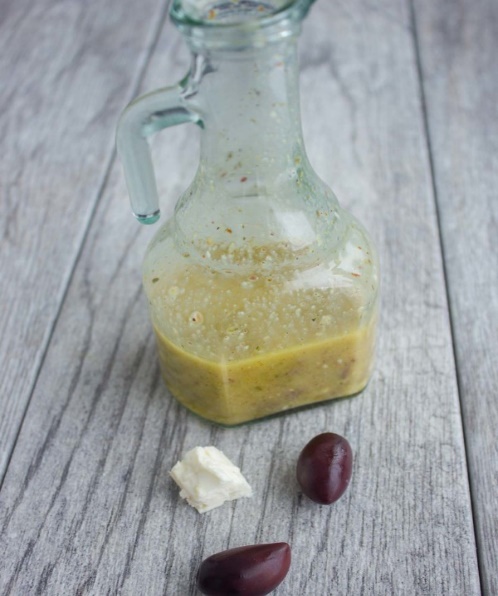 IngredientsBottom of Form1 ½ qts. olive oil 1/11/3 cup garlic minced 1/3 cup dried oregano 1/3 cup fresh basil ¼ cup pepper ¼ cup salt ¼ cup Dijon mustardJuice of ½ a lemon  2 qts. red wine vinegar Instructions In a very large container, mix together the olive oil, garlic, oregano, basil, pepper, salt, and Dijon mustard. Slowly pour in the vinegar, and mix vigorously until well blended.